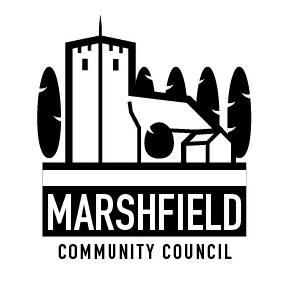                                 Serving the Communities of Castleton and Marshfield            Chairperson: Cath Davis      Clerk: Mr G C Thomas  4 Kenilworth Road Newport South Wales NP19 8JQ                         Tel: 01633 375812	                                                                                      e-mail:marshfieldcommunitycouncil@gmail.com  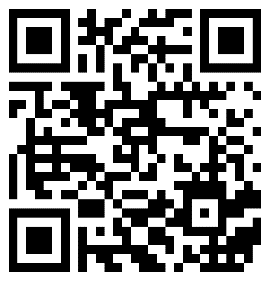 		Council websiteDear Councillor.The monthly meeting of Marshfield Community Council will be held on TUESDAY 11th July  2023 commencing at 7:15 p.m.  The meeting will be held in the meeting room of Marshfield Village Hall, Wellfield Road, and can also be joined remotely via Zoom using the joining details below.If attending in person the Council will adhere to the Covid-19 safety measures which are in force at the time. Please do not attend the Hall if you feel unwell or are displaying any symptoms of Covid-19.Members of public and press are welcome to join the meeting in person or by following the Zoom joining instructions below. If required, written representations can be emailed to the Clerk by Monday 10th July to be brought up under item 5 of the agenda.Yours sincerelyG C ThomasClerkJoin Zoom Meeting https://us02web.zoom.us/j/86230648420?pwd=cHdqaHZhbGNnem44YzUvd1VRa3A5Zz09 Meeting ID: 862 3064 8420 - Passcode: 709090 One tap mobile +441314601196,,86230648420#,,,,*709090# United Kingdom +442034815237,,86230648420#,,,,*709090# United Kingdom --- Dial by your location • +44 131 460 1196 United Kingdom • +44 203 481 5237 United Kingdom • +44 203 481 5240 United Kingdom • +44 203 901 7895 United Kingdom • +44 208 080 6591 United Kingdom • +44 208 080 6592 United Kingdom • +44 330 088 5830 United KingdomMeeting ID: 862 3064 8420 Passcode: 709090 Find your local number: https://us02web.zoom.us/u/kd8UWIHtoJ1Apologies.TimeAllocated1Apologies.2Declaration of interests.13Police Matters104Update by Newport City Council Tredegar Park and Marshfield Ward Councillors.105Time allowed for members of public to speak (In line with Standing Order on Public Participation in Meetings). Please email the Clerk with any matters to be put to the Council by Monday 10th July 2023.156To confirm the minutes of the monthly Council Meeting held on 13th June 2023.57Review of matters arising from the Council meeting held 13th June 2023.108Financial Matters:To approve and adopt the minutes of the Finance & General Purposes Committee held on Monday 10th July 2023.Invoices and payments.To consider a request for a donation to Marshfield Scout Group in lieu of payment for water supplied to planters and allotment site.      d)  Other financial matters.159Planning Matters:To Receive an Update on The Proposal to Develop a Strategic Development Plan/Place Plan for the Marshfield Community Council Area.To approve planning application observations to be sent to Newport City Council.Other planning matters.1010Allotment Matters:To agree costs and spending relating to site maintenance.To consider issues relating to tenant Orbis Education & Care.1011To receive a proposal for changes to the Council website to create an events information page. Also, to consider suggestions for a general review of the website and the Council logo.1012Update on the Scarecrow Festival arrangements.1013To discuss engagement with young people and the possibility of forming of a youth forum.1014To consider the appointment of a Data Protection Officer.515Correspondence:Concerns relating to camper vans parked near St Mary’s Church.Other correspondence.516Communication:To consider the content and format of the Council’s annual report. To discuss a proposal for Marshfield Community Council to have a table for community engagement at the Party in the Park and St Mary’s Church fete.To agree topics to be communicated to residents, including the Newsletter and any posts to the Community Council website.1017To agree details of the Clerk’s appraisal.518To receive notice of Councillor Cath Davis’s intention to join the Gwent Levels Coalition.519Any other business.   10The next monthly Council meeting is scheduled for 12th September 2023.